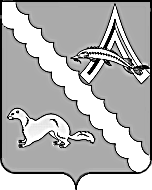 АДМИНИСТРАЦИЯ  АЛЕКСАНДРОВСКОГО РАЙОНАТОМСКОЙ ОБЛАСТИПОСТАНОВЛЕНИЕВ соответствии с п. 6.2 отраслевого соглашения между Департаментом общего образования Томской области и Томской территориальной организации Профсоюза работников народного образования и науки РФ на 2019-2021 годы,  ПОСТАНОВЛЯЮ:Установить руководителям образовательных учреждений Александровского района, предельный объем учебной нагрузки (преподавательской работы) который может выполняться в той же образовательной организации его руководителем 9 часов в неделю.В целях производственной необходимости по решению учредителя руководителям образовательных учреждений Александровского района может быть увеличен предельный объем учебной нагрузки.3. Управляющему делами Администрации Александровского района разместить настоящее постановление на официальном сайте Администрации Александровского района Томской области (http://www.alsadm.ru).4. Настоящее постановление вступает в силу с даты его подписания.5. Признать утратившим силу постановление Администрации Александровского района Томской области от 28.09.2016 № 1001 «Об  установлении руководителям образовательных учреждений предельного объема учебной нагрузки (преподавательской работы)».6. Контроль за исполнением настоящего постановления возложить на заместителя Главы района Монакову Л.М.___________________________________________________________________________________________Рассылка: Администрация Александровского района (2 экз.), Отдел образования Александровского района (1 экз.)20.12.2019                                                                                                          №1311  с. Александровскоес. АлександровскоеОб установлении предельного объема учебной нагрузки (преподавательской работы), который может выполняться в той же образовательной организации его руководителемИ.о. Главы Александровского района                                                         С.Ф. ПановЗубкова Е.В.2-53-00